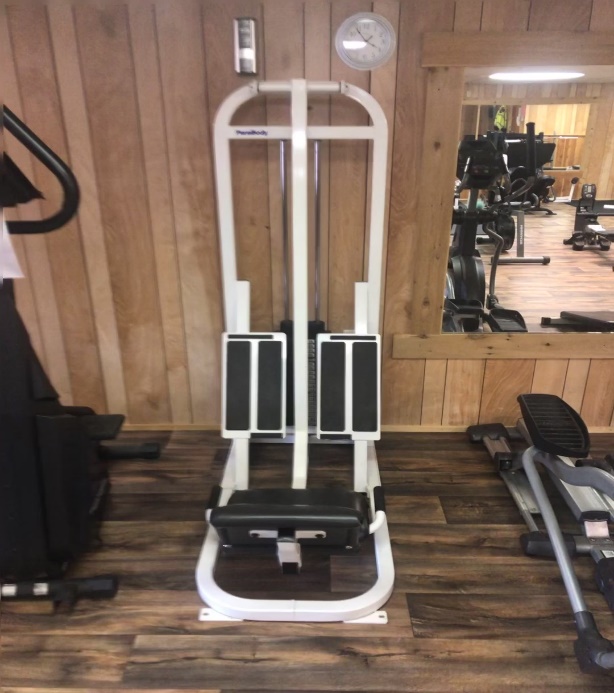 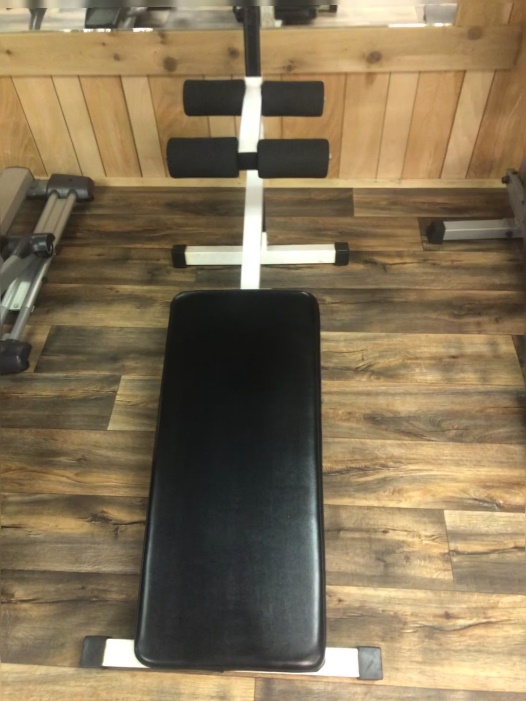 Parabody Leg Press $100 or best offer			Sit up bench $25 or best offer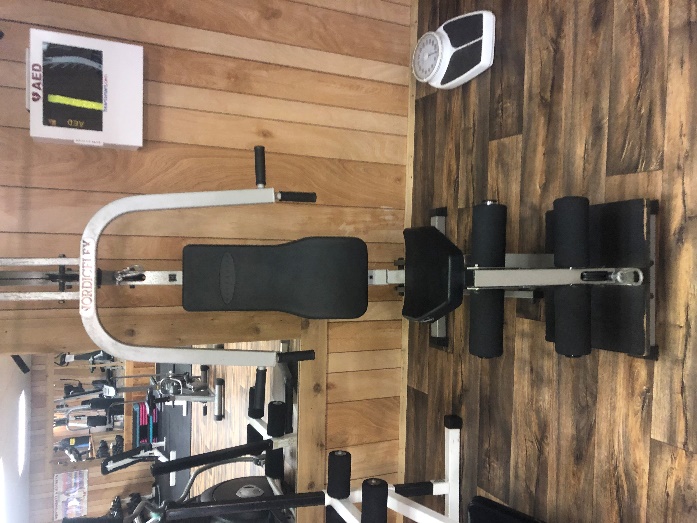 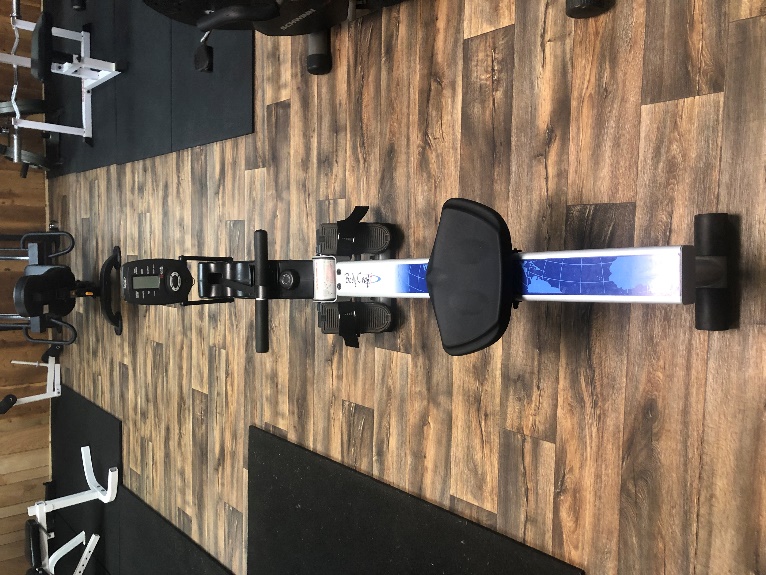 NordaFlex $25 or best offer	                     Body Craft Rowing Machine $25 or best offer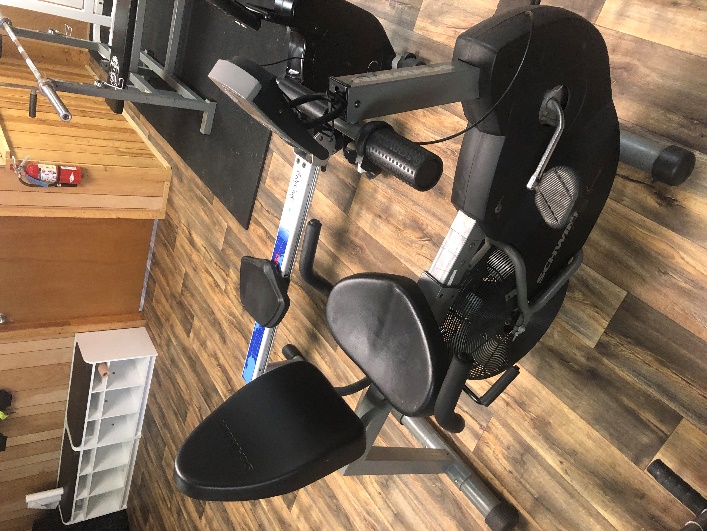 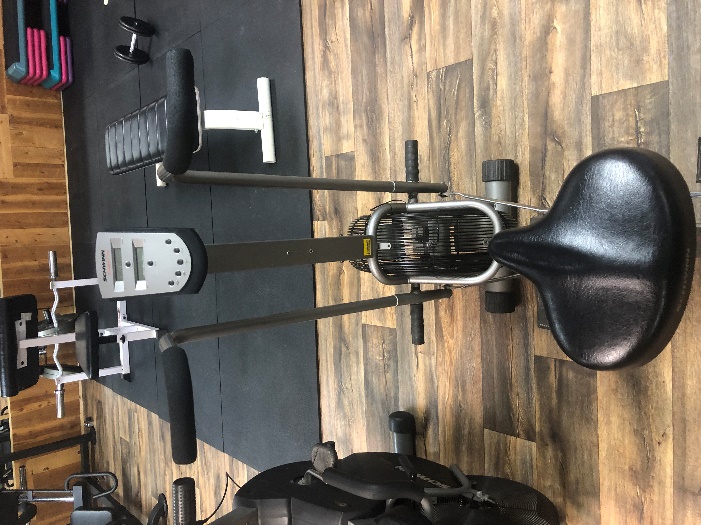 Schwinn backdraft $75 or best offer			  Schwinn Evolution Comp $75 or best offer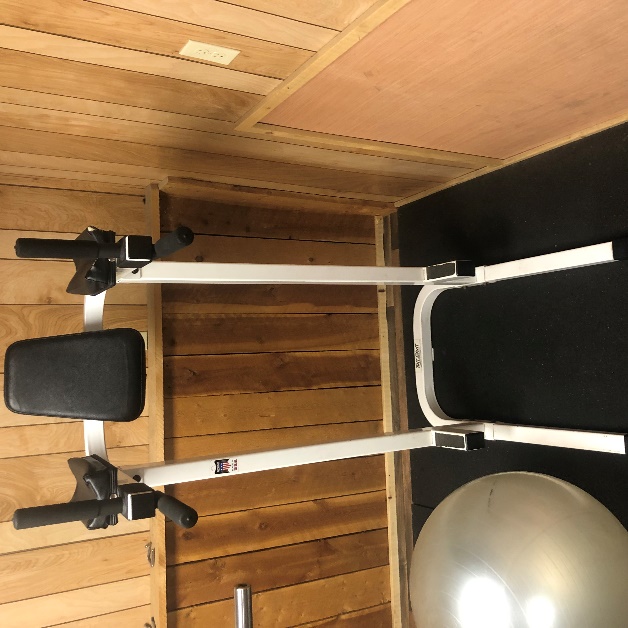 Tough Stuff Ab Machine $50 or best offerWe are upgrading equipment in the gym, these items are for sale. Email or contact the office with your bids, directoroms@ccmepoa.com 